Prot.                     /                                                           Olevano sul Tusciano 12 maggio 2014Spett. Ditta______________________Via _______________________________________________Agli AttiOggetto: Trasmissione Codice univoco Ufficio per fatturazione elettronica- Decreto n. 55 del 3 aprile 2013 del Ministero dell'Economia e delle Finanze e Nota MIUR Direzione Generale per la politica finanziaria e per il bilancio. Prot. n.3359  del 17 aprile  2014Si comunica che Col decreto 3 aprile 2013, n. 55, del Ministro dell’economia e delle finanze, entrato in vigore il 6 giugno 2013, è stato approvato il regolamento in materia di emissione, trasmissione e ricevimento della fattura elettronica, ai sensi dell’articolo 1, commi da 209 a 213, della legge 24 dicembre 2007, n. 244. Dal 6 giugno 2014 i fornitori dovranno produrre, nei confronti di codesta istituzione, esclusivamente fatture elettroniche, nel rispetto delle specifiche tecniche reperibili sul sito www.fatturapa.gov.it. Eventuali fatture ricevute dopo tale data in formato non elettronico dovranno essere restituite perché emesse in violazione di legge.Al fine del rispetto degli obblighi descritti in premessa, la Direzione generale per gli studi, la statistica e i sistemi informativi ha provveduto a pubblicare i riferimenti di codesta istituzione sull’Indice delle Pubbliche Amministrazioni (IPA) – www.indicepa.gov.it – specificando al contempo che il canale trasmissivo da utilizzare a cura delle imprese per la consegna delle fatture elettroniche dal 6 giugno p.v. è il sistema SIDI.L’Indice della PA ha attribuito a codesta istituzione il codice univoco dell’ufficio UFXNNO , che dovrà essere utilizzato dalla Vs. Ditta quale riferimento in ogni comunicazione per indirizzare correttamente le fatture che emetterete dal 6 giugno p.v. in poi.Il portale degli Acquisti in Rete del MEF curato dalla Consip Vi rende  disponibili in via non onerosa i servizi e gli strumenti di supporto di natura informatica in tema di generazione e gestione della fattura elettronica.Sarà Vostro onere inserire, all’interno delle fatture elettroniche, il CIG della relativa procedura di acquisto, al fine di rendere più facilmente identificabile ogni fattura. Tale previsione dovrà  essere opportunamente inserita nei contratti di futura sottoscrizione. Per ogni ulteriore approfondimento si rimanda alla normativa in oggetto. Cordiali saluti.IL DIRIGENTE SCOLASTICODott. Dario Palo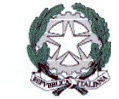 MINISTERO DELL’ISTRUZIONE, DELL’UNIVERSITA’ E DELLA RICERCAISTITUTO COMPRENSIVO STATALE “Leonardo da Vinci”Scuola dell’Infanzia, Primaria e Secondaria di 1°grado–  84062 Olevano sul Tusciano (SA) -MINISTERO DELL’ISTRUZIONE, DELL’UNIVERSITA’ E DELLA RICERCAISTITUTO COMPRENSIVO STATALE “Leonardo da Vinci”Scuola dell’Infanzia, Primaria e Secondaria di 1°grado–  84062 Olevano sul Tusciano (SA) -MINISTERO DELL’ISTRUZIONE, DELL’UNIVERSITA’ E DELLA RICERCAISTITUTO COMPRENSIVO STATALE “Leonardo da Vinci”Scuola dell’Infanzia, Primaria e Secondaria di 1°grado–  84062 Olevano sul Tusciano (SA) -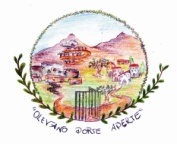 Codice Fiscale:  80025740657Codice Fiscale:  80025740657Sito internet: www.icolevanost.gov.itCodice.Mecc. : SAIC86400ACodice.Mecc. : SAIC86400ATel/Fax :            0828 612056Tel/Fax :            0828 612056E-mail:     saic86400a@istruzione.itCodice Autonomia: N°109Codice Autonomia: N°109Telefono:           0828 307691Telefono:           0828 307691P.E.C.:  saic86400a@pec.istruzione.itIndirizzo: Via Risorgimento, 17Indirizzo: Via Risorgimento, 17